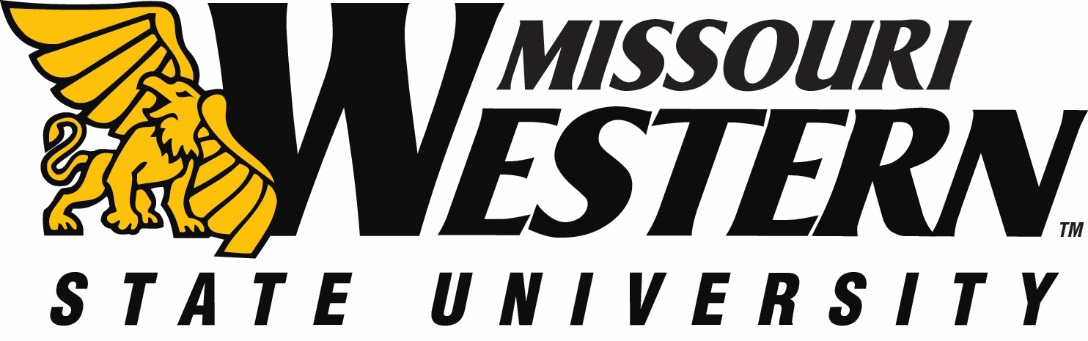  FB NO:  FB21-007					DATE:  		JULY 14, 2020       BUYER:  Kelly Sloan, Purchasing Manager		PHONE:  	(816) 271-4465ADDENDUM #2FUNDING DEPARTMENT:	STUDENT UNION MAINTENANCE/MAINTENANCE & REPAIR	EQUIPMENT/SERVICES REQUESTED:    	REPLACEMENT CONDENSING UNIT POTTER HALL & CHILLER REPLACEMENT BLUM UNIONPLEASE NOTE:  SEE BELOW FOR CLARIFICATIONS AND ADDITIONAL INFORMATION:  PLEASE SUBMIT THIS INITIALED ADDENDUM WITH YOUR BID RESPONSE.Potter Hall:All demo of existing pneumatic controls shall be the responsibility of the contractor.  Installation of new controls will be the responsibility of MWSU.THIS ADDENDUM IS HEREBY CONSIDERED TO BE A PART OF THE ORIGINAL BID SPECIFICATIONS AND NEEDS TO BE INITIALED AND RETURNED WITH YOUR BID.